Year 3 and 4 Knowledge OrganiserWhat do different people believe about God?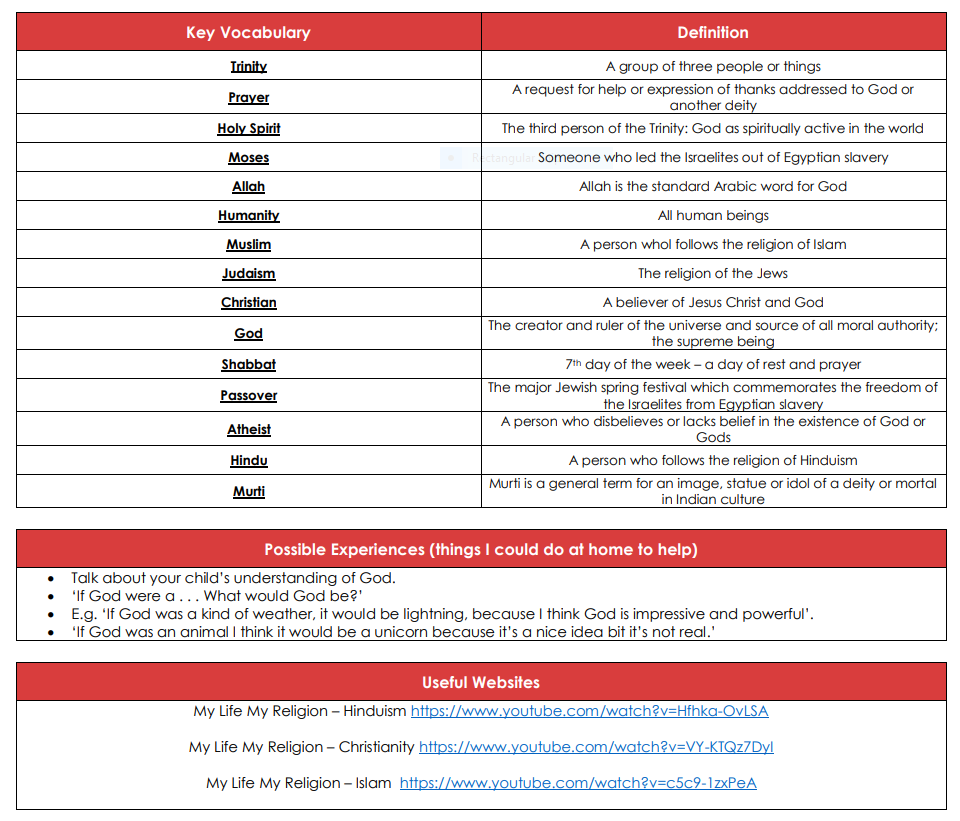 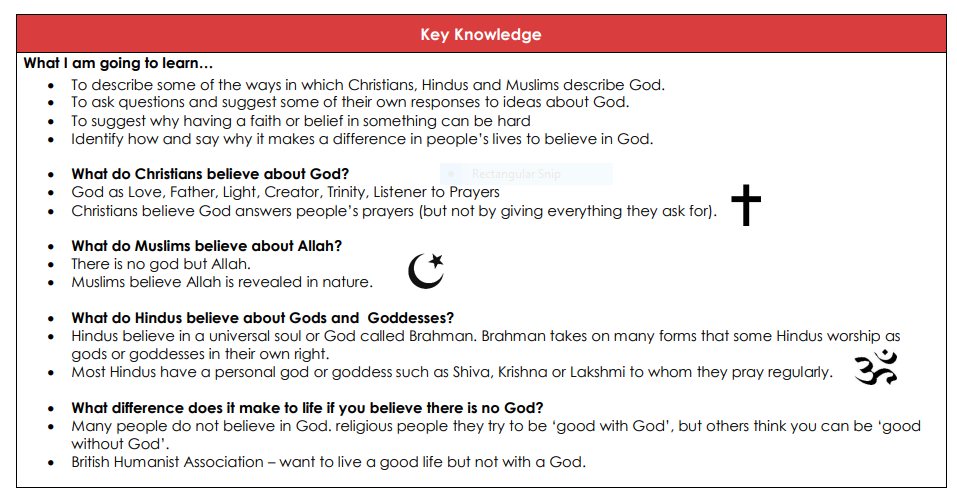 